ГОСТ 21994-82 (СТ СЭВ 2571-80) Катки дорожные. Термины и определения
ГОСТ 21994-82
(СТ СЭВ 2571-80)

Группа Г00
ГОСУДАРСТВЕННЫЙ СТАНДАРТ СОЮЗА ССР


КАТКИ ДОРОЖНЫЕ

Термины и определения

Road rollers. Terms and definitionsДата введения 1984-01-01

ВВЕДЕН В ДЕЙСТВИЕ постановлением Государственного комитета СССР по стандартам от 30 декабря 1982 г. N 5307 

ВЗАМЕН ГОСТ 21994-76

ПЕРЕИЗДАНИЕ. Июль 1986 г.


Настоящий стандарт устанавливает применяемые в науке, технике и производстве термины и определения понятий в области дорожных катков.

Термины, установленные стандартом, обязательны для применения в документации всех видов, научно-технической, учебной и справочной литературе.

Стандарт полностью соответствует CT СЭВ 2571-80. 

Для каждого понятия установлен один стандартизованный термин. Применение терминов - синонимов стандартизованного термина запрещается.

Установленные определения можно, при необходимости, изменять по форме изложения, не допуская нарушения границ понятий.

В случаях, когда необходимые и достаточные признаки понятия содержатся в буквальном значении термина, определение не приведено и, соответственно, в графе “Определение” поставлен прочерк.

В стандарте приведен алфавитный указатель содержащихся в нем терминов.

В стандарте имеется обязательное приложение, содержащее правила построения наименований дорожных катков.

Стандартизованные термины набраны полужирным шрифтом, краткая форма - светлым.

ПРИЛОЖЕНИЕ (обязательное). ПРАВИЛА ПОСТРОЕНИЯ НАИМЕНОВАНИЙ ДОРОЖНЫХ КАТКОВ
ПРИЛОЖЕНИЕ
Обязательное1. Наименования дорожных катков образуются сочетанием слов, характеризующих дорожный каток в последовательности, указанной в таблице.

В случаях, исключающих возможность недоразумения, слова, помеченные “*”, могут опускаться. В этих случаях применяются краткие наименования дорожных катков.

2. Примеры наименований дорожных катков.
2.1. Полное наименование:

Статический с гладкими вальцами самоходный двухосный трехвальцовый дорожный каток.

Краткое наименование:

Двухосный трехвальцовый каток.
2.2. Полное наименование:

Статический пневмоколесный самоходный двухосный дорожный каток.

Краткое наименование:

Пневмоколесный двухосный каток.
2.3. Полное наименование:

Вибрационный кулачковый прицепной одноосный дорожный каток.

Краткое наименование:

Вибрационный кулачковый прицепной каток.

ТерминОпределениеСхема1. Дорожный каток Машина для уплотнения
дорожно-строительного материала качением одного или нескольких рабочих органов-Каток2. Статический дорожный катокДорожный каток для уплотнения собственной массой-3. Вибрационный дорожный каток
Дорожный каток для уплотнения собственной массой и периодическими колебаниями одного или нескольких рабочих органов-4. Вальцовый дорожный каток
Дорожный каток с рабочими органами в виде металлических вальцов

Примечание. В соответствии с числом вальцов дорожному катку присваивается наименование одновальцовый, двухвальцовый или трехвальцовый дорожный каток-5. Дорожный каток с гладкими вальцамиВальцовый дорожный каток, ободья вальцов которого имеют гладкую рабочую поверхность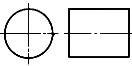 6. Кулачковый дорожный каток
Вальцовый дорожный каток, на ободе вальца которого жестко закреплены ряды кулачков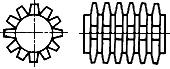 7. Решетчатый дорожный катокВальцовый дорожный каток, обод вальца которого имеет рабочую поверхность в виде решетки
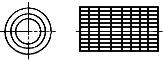 8. Пластинчатый дорожный катокВальцовый дорожный каток, на ободе вальца которого шарнирно закреплены башмаки 

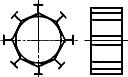 9. Ребристый дорожный катокВальцовый дорожны каток, на ободе вальца которого закреплены ребра


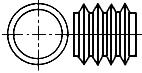 10. Пневмоколесный дорожный катокДорожный каток с рабочими органами в виде пневматических колес 


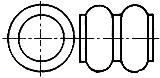 11. Комбинированный дорожный каток
Дорожный каток с уплотняющими органами, характерными для дорожных катков различного вида-12. Прицепной дорожный каток
Дорожный каток без собственного привода на передвижение, масса которого передается на уплотняемый материал через рабочий орган-13. Полуприцепной дорожный каток
Дорожный каток, масса которого передается на уплотняемый материал через рабочий орган и частично через тягач-14. Самоходный дорожный катокДорожный каток с двигателем, силовой передачей и движителем-15 Одноосный дорожный каток
-
Примечание. В соответствии с числом осей дорожному катку присваивается наименование двухосный, трехосный дорожный каток-АЛФАВИТНЫЙ УКАЗАТЕЛЬ ТЕРМИНОВАЛФАВИТНЫЙ УКАЗАТЕЛЬ ТЕРМИНОВКаток1Каток дорожный1Каток дорожный вальцовый4Каток дорожный вибрационный3Каток дорожный комбинированный11Каток дорожный кулачковый6Каток дорожный одноосный15Каток дорожный пластинчатый8Каток дорожный пневмоколесный10Каток дорожный полуприцепной13Каток дорожный прицепной12Каток дорожный ребристый9Каток дорожный решетчатый7Каток дорожный самоходный14Каток дорожный с гладкими вальцами5Каток дорожный статический2По принципу
действияПо виду рабочего органаПо способу
передвиженияПо числу
осейПо числу
пальцевСтатический*С гладкими вальцами*ПрицепнойОдноосный*Одновальцовый*ВибрационныйКулачковыйПолуприцепнойДвухосныйДвухвальцовыйРешетчатыйСамоходный*ТрехосныйТрехвальцовыйПластинчатыйРебристыйПневмоколесныйКомбинированный